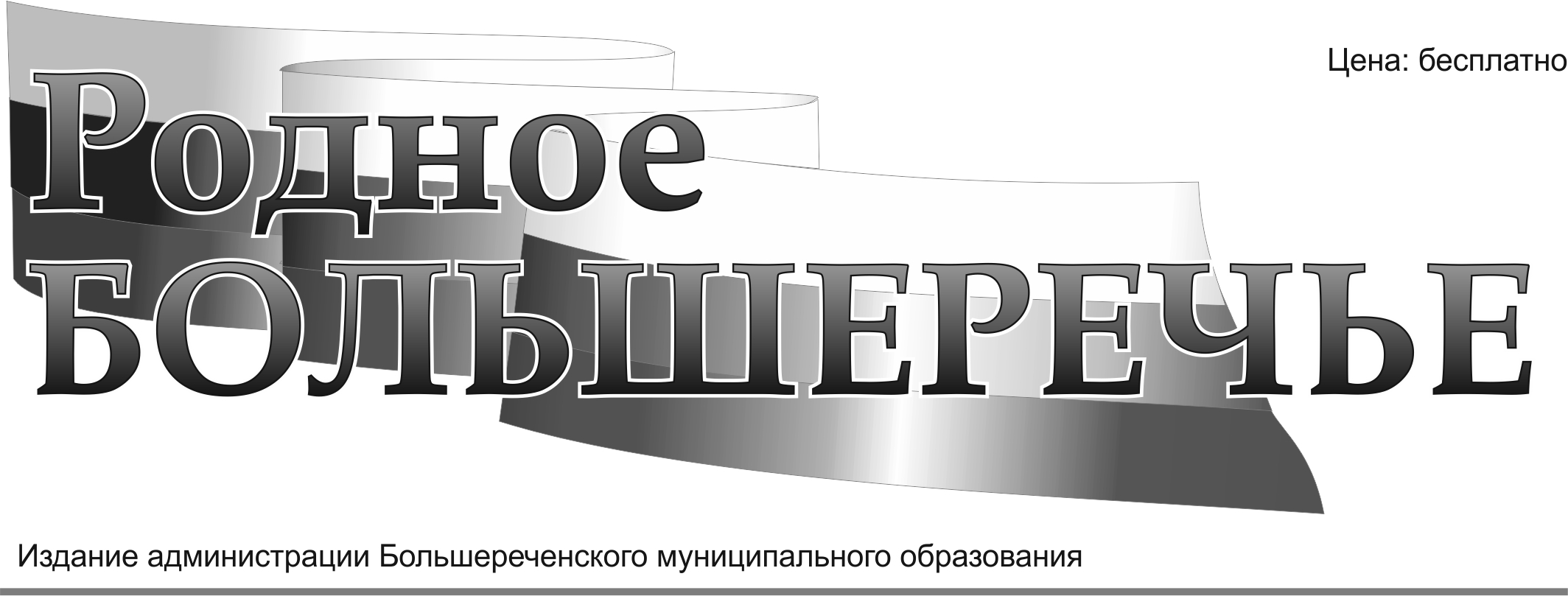 ОФИЦИАЛЬНАЯ ЧАСТЬот 23.05.2022 № 41РОССИЙСКАЯ ФЕДЕРАЦИЯИРКУТСКАЯ ОБЛАСТЬИРКУТСКИЙ РАЙОНБОЛЬШЕРЕЧЕНСКОЕ МУНИЦИПАЛЬНОЕ ОБРАЗОВАНИЕАДМИНИСТРАЦИЯ ПОСТАНОВЛЕНИЕОб организационно - правовом, финансовом, материально-техническом обеспечении первичных мер пожарной безопасности в границах населенных пунктов Большереченского муниципального образования     Во исполнение Федеральных законов от 21.12.1994 № 69-ФЗ «О пожарной безопасности, от 22.07.2008 № 123-ФЗ «Технический регламент о требованиях пожарной безопасности», руководствуясь Федеральным законом от 06.10.2003 № 131-ФЗ «Об общих принципах организации местного самоуправления в Российской Федерации» и в целях повышения противопожарной устойчивости жилых, административных зданий и объектов экономики на территории Большереченского муниципального образования ПОСТАНОВЛЯЮ:   1. Утвердить прилагаемое Положение об организационно – правовом, финансовом и материально – техническом обеспечении первичных мер пожарной безопасности в границах населенных пунктов Большереченского муниципального образования (Приложение№1). 
    2. В процессе тушения пожаров использовать первичные средства пожаротушения, имеющиеся у населения и на предприятиях, организациях, расположенных на территории Большереченского муниципального образования. 
    3. Опубликовать настоящее постановление в информационно-телекоммуникационной сети «Интернет» на официальном сайте администрации Большереченского муниципального образования www.bolrechka.ru, в периодическом издании «Родное Большеречье».    4. Настоящее постановление вступает в силу со дня его официального обнародования.    5. Контроль за выполнением данного постановления оставляю за собой. 
Глава Большереченского муниципального образования                                                                   Ю.Р. Витер                                                                         Приложение №1 к постановлениюадминистрации Большереченского муниципального образованияот 23.05.2022 №41Положениеоб организационно-правовом, финансовом и материально-техническом обеспечении первичных мер пожарной безопасности в границах населенных пунктов Большереченского муниципального образования.Общие положения         1. Настоящее положение определяет организационно-правовое, финансовое, материально-техническое обеспечение первичных мер пожарной безопасности в границах населенных пунктов Большереченского муниципального образования. 
          2. Первичные меры пожарной безопасности – это реализация принятых в установленном порядке норм и правил по предотвращению пожаров, спасению людей и имущества от пожаров.          3. Обеспечение первичных мер пожарной безопасности в границах населенных пунктов Большереченского муниципального образования относится к вопросам местного значения. 
         4. Вопросы, не отраженные в настоящем положении, регламентируются нормами федерального и областного законодательства. 2.Организационно-правовое обеспечение первичных мер пожарной  безопасности 
         1. Организационно-правовое обеспечение первичных мер пожарной безопасности в границах населенных пунктов Большереченского муниципального образования предусматривает: 
- регулирование вопросов организационно-правового, финансового, материально-технического обеспечения первичных мер пожарной безопасности; 
- разработку и осуществление мероприятий по обеспечению пожарной безопасности индивидуальных жилых домов на территории поселения и объектов муниципальной собственности; 
- включение мероприятий по обеспечению пожарной безопасности в планы и программы развития Большереченского муниципального образования; 
- разработку, утверждение и исполнение бюджета Большереченского муниципального образования в части расходов на обеспечение первичных мер пожарной безопасности; 
-  установление плана привлечения сил и средств для тушения пожаров и проведения аварийно-спасательных работ на территории Большереченского муниципального образования; 
- установление особого противопожарного режима на территории населенных пунктов Большереченского муниципального образования;- установление на время особого противопожарного режима дополнительных требований пожарной безопасности; - проведение противопожарной пропаганды и организация обучения населения мерам пожарной безопасности; - организацию работы межведомственной комиссии на период проведения инвентаризации источников противопожарного водоснабжения на территории Большереченского муниципального образования. 
               3. Материально-техническое обеспечение первичных мер пожарной безопасности 
1. Материально-техническое обеспечение первичных мер пожарной безопасности предусматривает: 
- обеспечение беспрепятственного проезда пожарной техники к месту пожара; 
- обеспечение надлежащего состояния источников противопожарного водоснабжения, находящихся на территории поселения; 
- организация работ по содержанию в исправном состоянии средств пожарной безопасности жилых и общественных зданий, находящихся в муниципальной собственности; 
- поддержание в постоянной готовности техники, приспособленной для тушения пожара. 
2. Материально-техническое обеспечение первичных мер пожарной безопасности осуществляется в порядке и по нормам, установленных требованиями Постановлений и распоряжений Российской Федерации, Правительства Иркутской области и администрации Большереченского муниципального образования

             4. Финансовое обеспечение первичных мер пожарной безопасности 
1. Финансовое обеспечение первичных мер пожарной безопасности на территории поселения в соответствии с Федеральным законом от 21.12.1994 № 69-ФЗ «О пожарной безопасности» является расходным обязательством поселения. В пределах средств, предусмотренных решением Думы Большереченского муниципального образования о бюджете на соответствующий финансовый год. 
2. Финансовое обеспечение первичных мер пожарной безопасности включает в себя: 
- финансирование расходов на приобретение и монтаж пожарной сигнализации, систем автоматического пожаротушения, первичных средств пожаротушения; 
- проведение огнезащитной обработки деревянных и металлических несущих конструкций; 
-закупку пожарно-технической продукции; - разработку и организацию выполнения целевых программ по обеспечению пожарной     безопасности; 
- приобретение аварийно-спасательного имущества и техники, организацию противопожарной пропаганды и обучение мерам пожарной безопасности. 
24.05.2022 №108-1/дгпРОССИЙСКАЯ ФЕДЕРАЦИЯИРКУТСКАЯ ОБЛАСТЬИРКУТСКИЙ РАЙОН БОЛЬШЕРЕЧЕНСКОЕ МУНИЦИПАЛЬНОЕ ОБРАЗОВАНИЕДУМАРЕШЕНИЕ О ВНЕСЕНИИ ИЗМЕНЕНИЙ В РЕШЕНИЕ ДУМЫ БОЛЬШЕРЕЧЕНСКОГО МУНИЦИПАЛЬНОГО ОБРАЗОВАНИЯ ОТ 14.12.2021 ГОДА № 102-1/ДГП «О БЮДЖЕТЕ БОЛЬШЕРЕЧЕНСКОГОМУНИЦИПАЛЬНОГО ОБРАЗОВАНИЯ НА 2022 ГОДИ ПЛАНОВЫЙ ПЕРИОД 2023-2024 ГОДОВВ соответствии с Бюджетным кодексом Российской Федерации, Федеральным законом «Об общих принципах организации местного самоуправления в Российской Федерации» от 06 октября 2003 года № 131-ФЗ, руководствуясь Уставом Большереченского муниципального образования, Дума Большереченского муниципального образованияРЕШИЛА: Внести в решение Думы Большереченского муниципального образования от 14.12.2021 года № 102-1/дгп «О бюджете Большереченского муниципального образования на 2022 год и плановый период 2023-2024 года» следующие изменения и дополнения:	1.1 Статью 1 изложить в следующей редакции: «Статья 1. Утвердить основные характеристики бюджета Большереченского муниципального образования (далее – местный бюджет) на 2022 год:общий объем доходов местного бюджета в сумме 28 631,9 руб., в том числе безвозмездные поступления в сумме 7 511,7 тыс. руб.;общий объем расходов местного бюджета в сумме 29 217 426 тыс. руб.;размер дефицита местного бюджета в сумме 1302,4 тыс. руб. или 6,2 процентов утвержденного общего годового объема доходов местного бюджета без учета утвержденного объема безвозмездных поступлений в пределах снижения остатков средств на счетах по учету средств бюджета поселения в объеме 562 005,16 рублей по состоянию на 01.01.2022 года».1.2  Статью 2 изложить в следующей редакции:«Статья 2. Утвердить основные характеристики бюджета Большереченского муниципального образования (далее – местный бюджет) на плановый период 2023-2024 годы:общий объем доходов местного бюджета на 2023 год в сумме 35587,96 тыс. руб., в том числе безвозмездные поступления в сумме 4438,1 тыс. руб.; на 2024 год в сумме 24206,7 тыс. руб., в том числе безвозмездные поступления в сумме 1832,1 тыс. руб. общий объем расходов местного бюджета на 2023 год в сумме 37207,96 тыс. руб. в том числе условно утверждаемые расходы в сумме 700 тыс. рублей, на 2024 год в сумме 25876,7 тыс. рублей, в том числе условно утверждаемые расходы в сумме 1300 тыс. рублей;размер дефицита местного бюджета на 2023 год в сумме 1620 тыс. руб. или 7,5 процентов утвержденного общего годового объема доходов местного бюджета без учета утвержденного объема безвозмездных поступлений, на 2024 год в сумме 1670 тыс. руб. или 7,5 процентов утвержденного общего годового объема доходов местного бюджета без учета утвержденного объема безвозмездных поступлений.1.3 Статью 4 изложить в следующей редакции:  «Статья 4. Установить прогнозируемые доходы местного бюджета на 2022 год и плановый период 2023-2024 годов по классификации доходов бюджетов РФ согласно приложения № 1 к настоящему решению.1.4 Статью 5 изложить в следующей редакции: «Статья 5. Установить, что средства, полученные бюджетными учреждениями, находящимися в ведении органов местного самоуправления муниципального образования и финансируемые за счет средств местного бюджета, от оказания платных услуг, подлежат отражению в доходах местного бюджета. 1.5 Статью 6 изложить в следующей редакции: «Статья 6. Утвердить распределение бюджетных ассигнований на 2022 год и плановый период 2023-2024 годов по разделам классификации расходов бюджетов Российской Федерации согласно приложения № 2 к настоящему решению.1.6 Статью 7 изложить в следующей редакции: «Статья 7. Утвердить распределение бюджетных ассигнований на 2022 год и плановый период 2023-2024 годов по разделам, подразделам, целевым статьям и видам расходов функциональной классификации расходов бюджетов Российской Федерации согласно приложения № 3   к настоящему решению.Утвердить распределение бюджетных ассигнований по разделам, подразделам, целевым статьям и видам расходов функциональной классификации расходов бюджетов в ведомственной структуре расходов местного бюджета на 2022 и плановый период 2023-2024 годов год согласно приложения № 4 к настоящему решению.1.7 Статью 11 изложить в следующей редакции:«Статья 11. Установить, что в расходной части бюджета Большереченского муниципального образования создается дорожный фонд администрации Большереченского муниципального образования. На 2022 год бюджетные ассигнования дорожного фонда увеличены за счет субсидии из областного бюджета на реализацию мероприятий перечня проектов народных инициатив в размере 1150 тыс. рублей. Общая сумма на 2022 год составила 5557,89 тыс. руб., на 2023 год в сумме 4405,23 тыс. руб., на 2024 год в сумме 4757,89 тыс. руб.Бюджетные ассигнования муниципального дорожного фонда, не использованные в текущем финансовом году, направляются на увеличение бюджетных ассигнований муниципального дорожного фонда в очередном финансовом году.1.8 Статью 12 изложить в следующей редакции:«Статья 12. Утвердить предельный объем муниципального долга Большереченского муниципального образования на 2022 год в размере 21120,19 тыс. руб., на 2023 год в сумме 31150 тыс. руб., на 2024 год в сумме 22374,6 тыс. руб.   Утвердить верхний предел муниципального долга Большереченского муниципального образования:по состоянию на 1 января 2023 года по долговым обязательствам в сумме 5399,4 тыс.руб., в том числе верхний предел долга по муниципальным гарантиям Большереченского муниципального образования в сумме 0 тыс.руб.,по состоянию на 1 января 2024 года по долговым обязательствам в сумме 6993,4 тыс.руб., в том числе верхний предел долга по муниципальным гарантиям Большереченского муниципального образования в сумме 0 тыс.руб.,по состоянию на 1 января 2025 года по долговым обязательствам в сумме 8589,4 тыс.руб., в том числе верхний предел долга по муниципальным гарантиям Большереченского муниципального образования в сумме 0 тыс.руб.  Уполномоченным органом, осуществляющим муниципальные внутренние    заимствования является Администрация муниципального образования.  1.9 Статью 13 изложить в следующей редакции:«Статья 13. Утвердить источники внутреннего финансирования дефицита местного бюджета на 2022 год и плановый период 2023-2024 годов согласно приложения № 6 к настоящему решению.2. Опубликовать настоящее решение в периодическом издании «Родное Большеречье» и на интернет-сайте администрации www.bolrechka.ruГлава Большереченскогомуниципального образования 					Ю.Р.ВитерПредседатель Думы Большереченского муниципального образовании 					Л.А.Гаврилов